JAK ZACHĘCIĆ DZIECKO DO PICIA WODY?​WODA stanie się dla Twojego dziecka bardziej atrakcyjna, jeżeli wzbogacisz ją smakowo odrobiną soku                        z  cytryny, pomarańczy lub kiedy dodasz do niej trochę mięty                       albo kawałek zielonego ogórka.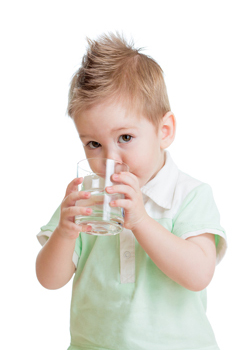 UROZMAICAJ RÓWNIEŻ NACZYNIA,                    w których podajesz wodę –                       niech dziecko pije ją przez fantazyjnie wykonaną słomkę, z kolorowego kubeczka lub bidonu.PAMIĘTAJ, aby woda była zawsze                     pod ręką i w zasięgu wzroku Twojego dziecka. Dzięki temu w każdej chwili będzie mogło dać Ci znać,                  że chce pić. Chwal je, kiedy pije wodę lub gdy samo o nią poprosi.                             Jej spożycie zwiększaj małymi kroczkami.WYKORZYSTUJ WSPÓLNE ZABAWY do przekazania dziecku wiedzy o znaczeniu wody. Ciekawym eksperymentem dla malucha może być na przykład przemiana lodu w wodę – przy okazji możesz zwrócić mu uwagę na jej doskonałe właściwości.DZIECI NAŚLADUJĄ SWOICH RODZICÓW i przejmują ich nawyki żywieniowe. Dawaj dobry przykład, gasząc pragnienie wodą.